ВЫПИСКА ИЗ ПРОТОКОЛАзаседания Педагогического советаМДОУ «Детский сад комбинированного вида №18 п.Разумное Белгородского района Белгородской области»30.08.2021                                                                                                 №1Председатель: Кузнецова В.Н.Секретарь: Жданова Н.А.ПРИСУТСТВОВАЛИ: 16 человек.Повестка дня:«Итоги деятельности МДОУ за летний оздоровительный период. Организация деятельности МДОУ на 2021-2022 учебный год по реализации ФГОС ДО»:1. Выбор секретаря педагогического совета2. Готовность Учреждения к новому 2021-2022 учебному году.3.Анализ работы Учреждения деятельности МДОУ за летний оздоровительный период 4. Основные направления работы ДОО на 2021-2022 учебный год по реализации ФГОС ДО4.1. Рассмотрение и принятие плана деятельности ДОО на  2021-2022 учебный год по реализации ФГОС ДО.4.2.Рассмотрение и принятия изменений в ООП ДО.4.3. Рассмотрение и принятие основной образовательной программы дошкольного образования для детей, посещающих группу кратковременного пребывания;4.4. Рассмотрение и принятие:-  рабочих программ педагогов;-АОП для детей с ОВЗ- учебного плана и учебного графика на 2021-2022 учебный год;                 - схемы распределения образовательной деятельности на 2021-2022 учебный  год.5.  Рассмотрение и принятие:- циклограмм деятельности и планов работы специалистов на учебный год;- графика аттестации и повышения профессиональной компетентности педагогов на 2021-2022 учебный год;6. Рассмотрение и принятие плана  работы по профилактике и предупреждению детского дорожно – транспортного травматизма на 2021-2022  учебный год.7.Рассмотрение плана мероприятий по пожарной безопасности на 2021-2022  учебный год 8. Рассмотрение и принятие плана работы Консультационного центра на 2021-2022 учебный год.9. Рассмотрение и принятие документов регламентирующих работу КЦ «Лекотека» и  КЦ «ЦИП» на 2021-2022 учебный год, согласно положению о КЦ «Лекотека» и КЦ «ЦИП»10. Рассмотрение и принятие перечня, расписание, программ «Веселый английский», «Звездочка», «Здоровячок» платных дополнительных образовательных услуг в 2021-2022 учебном году11. Рассмотрение и принятие изменений в программу развития МДОУ.  12. Проект решения педагогического совета, его утверждение, дополнения.РЕШИЛИ:1.	Избрать старшего воспитателя Жданову Н.А. секретарем Педагогического совета на 2021-2022 учебный год.	2.	Признать  готовность  Учреждения к новому 2021-2022 учебному году  удовлетворительной.Срок исполнения – до 31.08.2021г., ответственный – заведующий МДОУ Кузнецова В.Н.,старший воспитатель Жданова Н.А..3. Признать  работу педагогического коллектива за летний оздоровительный период 2019 года удовлетворительной.3.1. Сформулировать задачи и разработать планирование деятельности МДОУ на летний оздоровительный период 2020 года согласно определенным в анализе направлениям деятельности МДОУ.Срок исполнения – до 31.05.2022г., ответственный – заведующий МДОУ Кузнецова В.Н.,старший воспитатель Жданова Н.А..4. Принять основные направления работы ДОО на 2019-2020 учебный год по реализации ФГОС ДО.Срок исполнения – до 31.08.2021г., ответственный – заведующий МДОУ Кузнецова В.Н.,старший воспитатель Жданова Н.А..4.1. Принять план деятельности ДОО на  2021-2022 учебный год по реализации ФГОС ДО.Срок исполнения – до 31.08.2021г., ответственный – заведующий МДОУ Кузнецова В.Н.4.2. Принять ООП ДО с дополнениями.Срок исполнения – до 31.08.2021г., ответственный – заведующий МДОУ Кузнецова В.Н.4.3. .Принять основную образовательную программу дошкольного образования для детей, посещающих группу кратковременного пребывания. Срок исполнения – до 31.08.2021г., ответственный – заведующий МДОУ Кузнецова В.Н.4.4.1.  Принять к утверждению рабочие программы педагогов МДОУ.  Срок исполнения – до 31.08.2021г., ответственный – заведующий МДОУ Кузнецова В.Н.4.4.2.  Принять к утверждению:- АОП для детей с РАС;- АОП для детей с нарушением слуха; - АОП для детей с ОВЗ (ФФНР);- АОП для детей с ОВЗ (ОНР II, III  уровень);Срок исполнения – до 31.08.2021г., ответственный – заведующий МДОУ Кузнецова В.Н.4.4.3. Принять учебный план и учебный график на 2019-2020 учебный год. (Прилагается)Срок исполнения – до 31.08.2021г., ответственный – заведующий МДОУ Кузнецова В.Н.4.4.4.  Принять схему распределения непосредственно образовательной деятельности с детьми на 2019-2020 учебный год.Срок исполнения – до 31.08.2021г., ответственный – заведующий МДОУ Кузнецова В.Н.5. Принять циклограммы деятельности и планов специалистов на 2021-2022 учебный год.5.1. Принять график аттестации и КПК педагогов  на 2021-2022 учебный год.Срок исполнения – до 31.08.2021г., ответственный – заведующий МДОУ Кузнецова В.Н.6. Принять план по  предупреждению ДДТТ на 2019-2020 учебный год.Срок исполнения – до 31.08.2021г., ответственный – заведующий МДОУ Кузнецова В.Н.7. Принять план по  пожарной безопасности на 2021-2022 учебный год.Срок исполнения – до 31.08.2021г., ответственный – заведующий МДОУ Кузнецова В.Н.8. Принять план работы КЦ на 2019-2020 учебный год.Срок исполнения – до 31.08.2021г., ответственный – заведующий МДОУ Кузнецова В.Н.9. Принять перечень документов регламентирующих работу КЦ, КЦ «Лекотека» и  КЦ «ЦИП»» на 2019-2020 учебный год, согласно Положению КЦ, КЦ «Лекотека» и  КЦ «ЦИП»Срок исполнения – до 03.09.2021г., ответственный – заведующий МДОУ Кузнецова В.Н.:10.1. Приступить к реализации платных дополнительных образовательных услуг с 1 октября 2021г.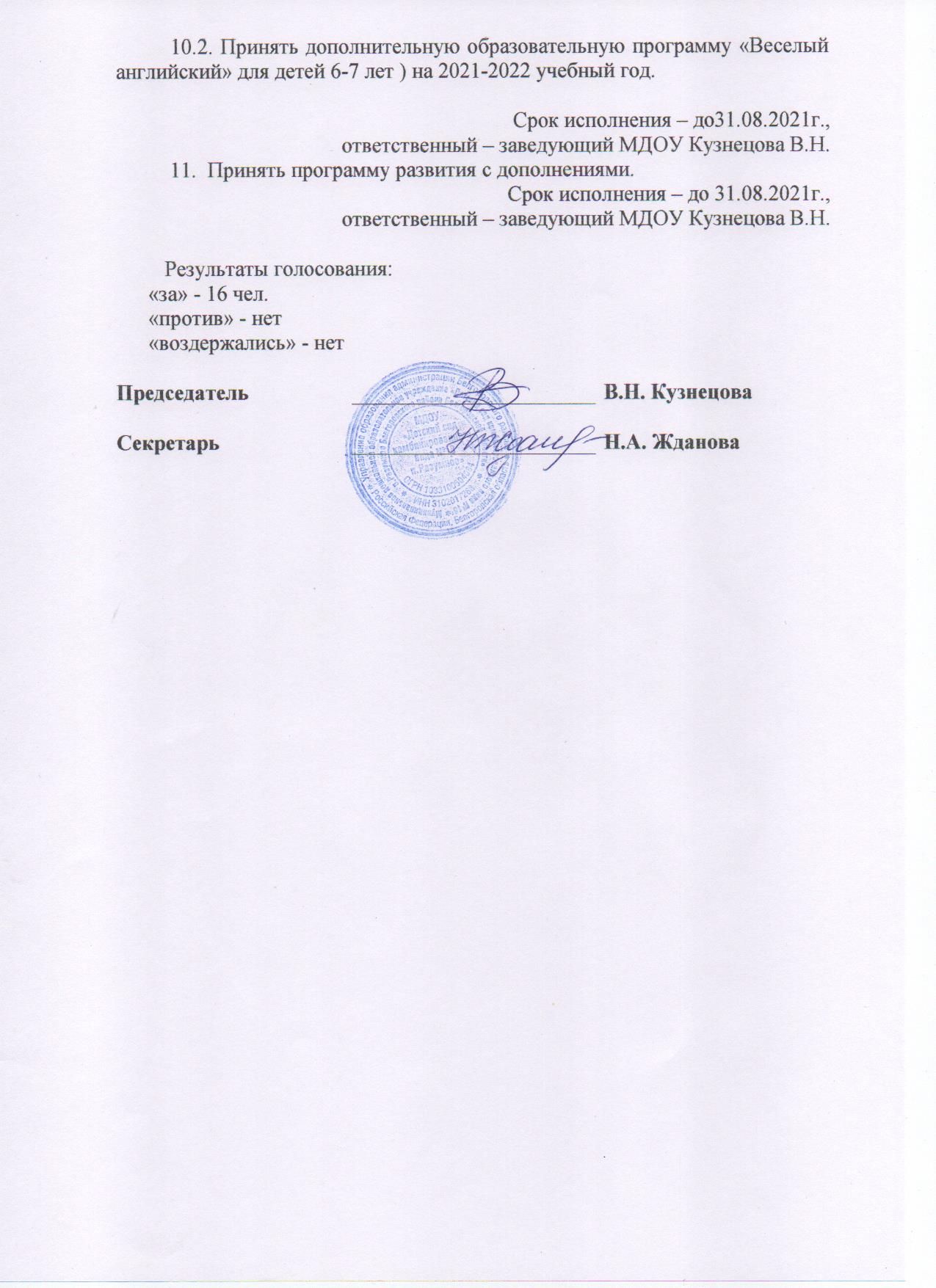 